Template for income and expenditure statement for All-Party Parliamentary GroupsName of group: APPG on Global LGBT+ RightsPeriod covered by this statement: 15th January 2021- 14th January 2022 £A. Balance brought forward from previous year:£57,072.28B. Income received during the year:i. Membership subscriptions (parliamentarians) £0ii. Monetary donations (including external subscriptions and sponsorship) £49,500iii. Trading income  £0iv. Interest received £0v. Other (please explain) £0TOTAL income£49,500C. Expenditure during the year:i. Employment costs (salaries, NI, pensions costs) £32,766.48ii. Costs of contractors and freelance staff £0iii. Visits and events (UK)£79iv. Visits and events (abroad) £0v. Cost of generating income £0vi. Office and communications costs £420.23vii. Other (please explain) £0TOTAL expenditure£33,266.31D. Balance carried forward ( A+ total B-total C)£73,705.97E. Value of benefits in kind received from each source during the reporting year (in bands of up to £1,500; £1,501-£3,000; £3,001 to £4,500; £4,501 to £6,000 etc )Please itemise according to the source and band 4,501-6,000, Pink News1,501-3,000, The Kaleidoscope TrustSigned by Chair of Group:Date: 25/03/2022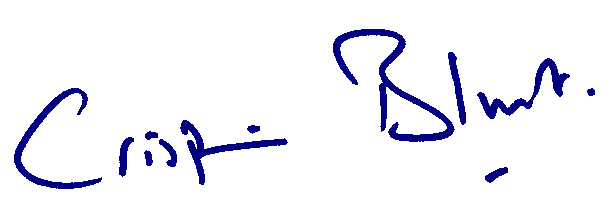 